LIONS GRAND PRIX26. MEĐUNARODNO NATJECANJE GLAZBENE MLADEŽI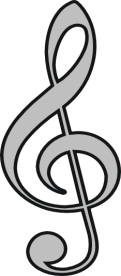 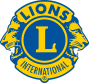 Instrument/sastav:  _____________________________Ime i prezime: __________________________________ Nadnevak rođenja:_____________________Nastavnik :      __________________________________   Korepetitor: 	_______________________Škola:         ____________________________________	Mjesto:  ____________________________Ulica i broj: ____________________________________	telefon: _____________________________Kontakt telefon: _________________________________   e-mail:  _____________________________				Nadnevak:    _______________________  	 Točnost podataka potvrđuje:  _____________________										              (ravnatelj)(pečat škole)Uvjeti sudjelovanja: Imena skladatelja, naslovi i stavci ispisuju se izvorno;Prijavu popuniti tiskanim slovima;Natjecatelj ne može pristupiti natjecanju ako navedeni uvjeti nisu ispunjeni;Program može trajati najviše 15 min.PROGRAM Skladatelj:      ______________________________________	   Trajanje:  Naslov skladbe: _____________________________________Stavci:		  _____________________________________	Skladatelj:        ______________________________________         Trajanje:     Naslov skladbe: _____________________________________Stavci:		  _____________________________________	Skladatelj:        ____________________________________	Trajanje:         Naslov skladbe: _____________________________________Stavci:		  _____________________________________	Skladatelj:        ________________________________________	     Trajanje:         Naslov skladbe: _____________________________________Stavci:		  _____________________________________	Skladatelj:        ________________________________________	     Trajanje:         Naslov skladbe: _____________________________________Stavci:		  _____________________________________	Ukupno trajanje programa najviše 15 minuta